3.1 How Changes Occur Naturally in EcosystemsChange in organisms-the process that causes change in living things is called ____________________________________________________-natural selection means that ________________________________________________________________________________________________________________________________________Example: 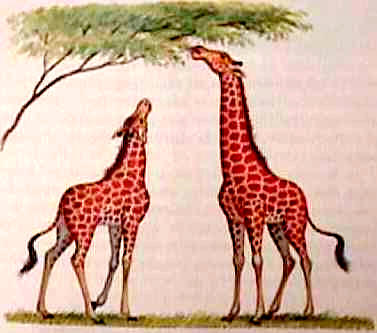 Giraffe #1 – shorter neckGiraffe #2 – longer neckWhich giraffe will have the advantage if all the low-lying vegetation becomes grazed by a competing species?   -__________________ occurs when a common ancestor “diverges” into a number of different species over time (e.g. Darwin’s Finches) 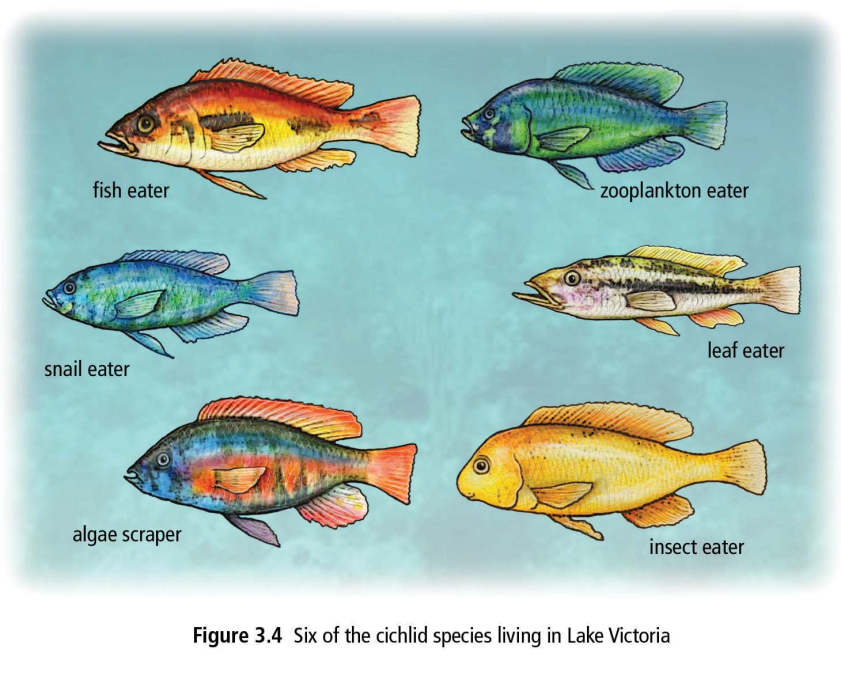 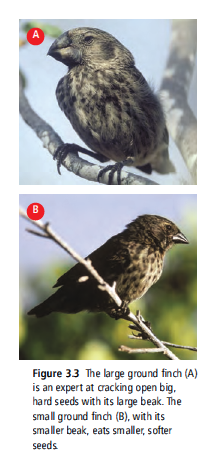 -The thirteen different finch species on the Galapagos Islands are descendants of a single ancestral finch from the mainland of South America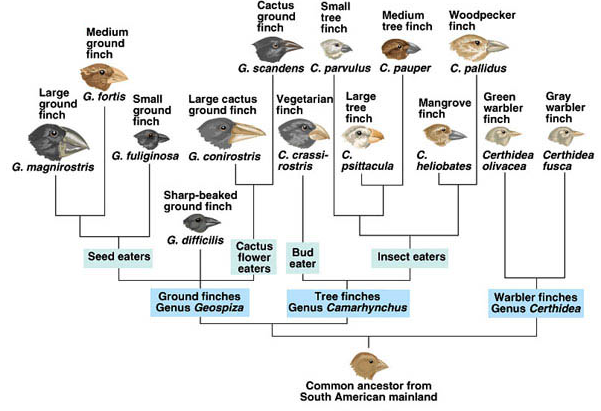 Ecological SuccessionEcological succession is ____________________________________________________________________________________________________________________________________________There are two types of ecological succession: ______________________ – occurs where no soil exists, such as bare rock (e.g. retreating glaciers, cooled lava). 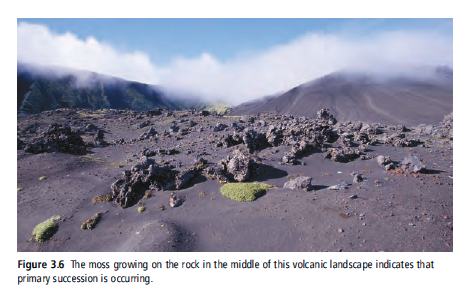 ___________________are the first organisms to appear(e.g. lichen).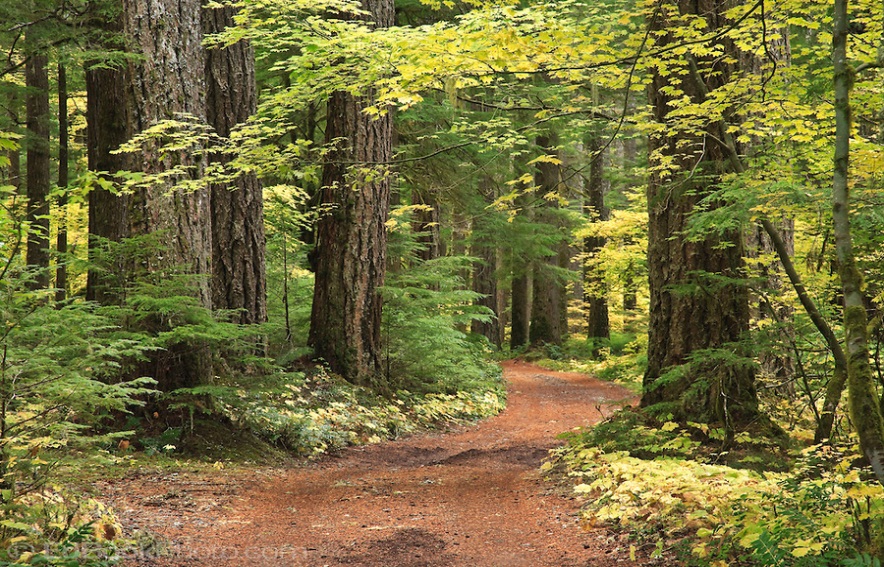 Succession ends with a stable ________________________(e.g. old growth forest)Stages of Primary Succession 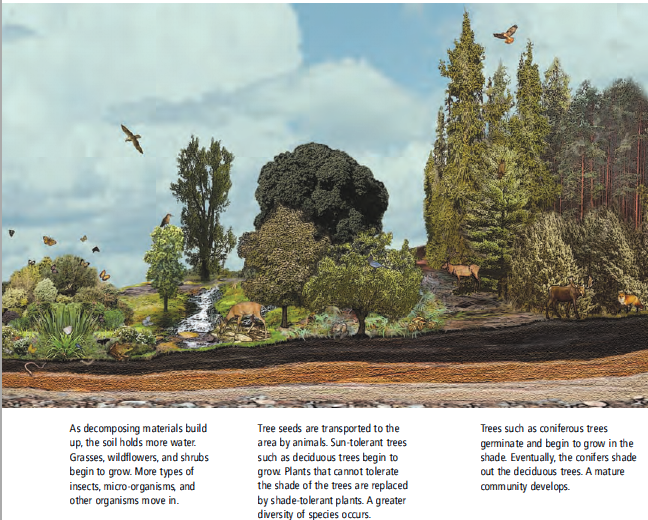 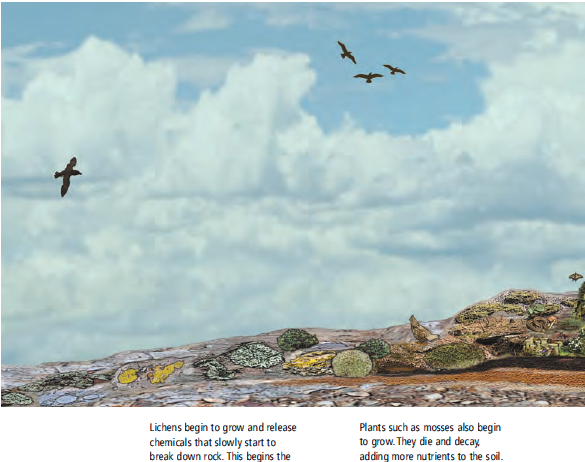 Bare rockPioneer species (e.g. Lichens) MossesInsects, microorganisms, and other organisms move in.Grasses, wildflowers, shrubsTree seeds brought in by animals.  Sun-tolerant (deciduous) trees begin to grow.Coniferous trees begin to grow.Mature community develops2) ___________________ – occurs after a disturbance takes place, but the soil remains intact (e.g. forest fire, clear-cut)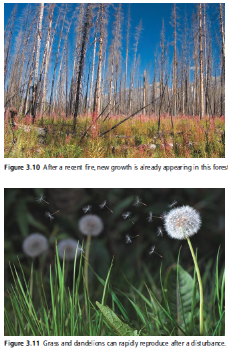 Natural events that harm ecosystems:1)   2)  3)  4)   5)   3.2 How Humans Influence EcosystemsSustainability and Resource Exploitation-the ability of an ecosystem to sustain ecological processes is called __________________.-sustainability can be adversely affected through:1) __________________________(e.g. cities, roads, industry, agriculture, 	recreation) 2) __________________________ (e.g. obtaining and use of soil, wood, water, gas, oil, minerals)Effects on ecosystem’s biodiversity and health:Effect					Example1) _____________________	-destruction of bamboo forests in China, Panda’s food source 2) _____________________	-Three Gorges Dam on China's Yangtze River, dividing river3) _____________________	-clear-cutting of Amazon rainforest			4) _____________________	-overworked land and drought created the “dust bowl” (1930s)5) _____________________	-damage due to heavy modern tractors and farm equipment6) _____________________	-BP oil disaster (Gulf of Mexico, 2010)7) _____________________	-over-fishing of Atlantic cod lead to a ban in the 1990s
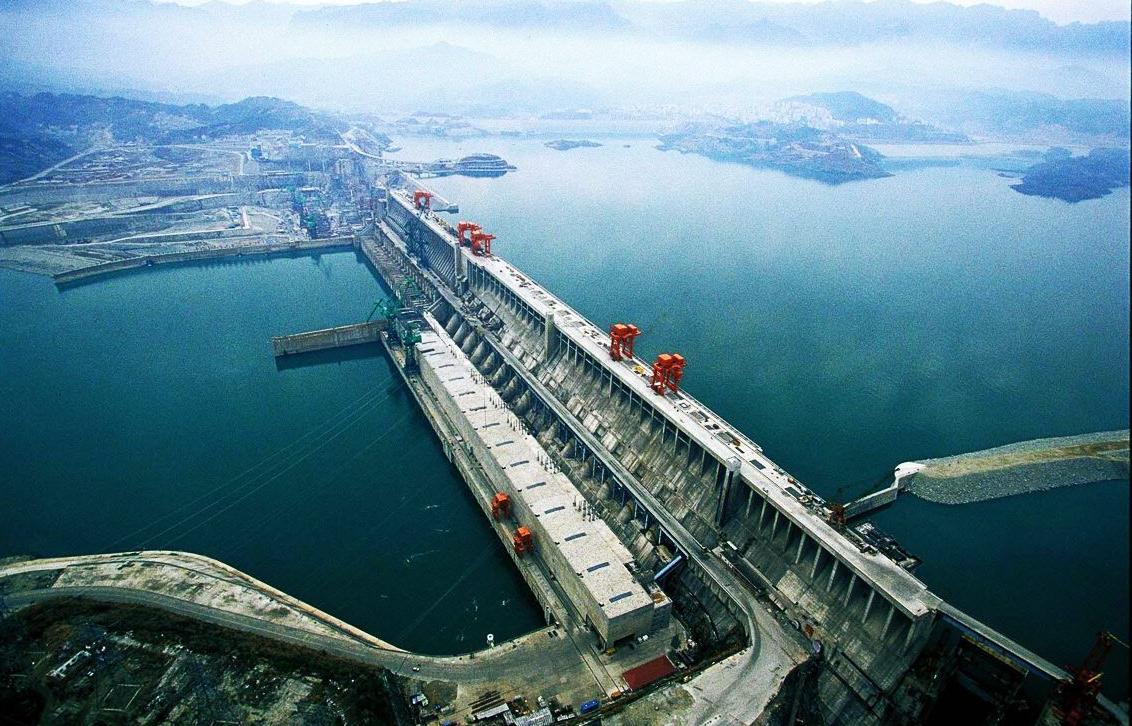 The 3 Gorges Dam in China is a major hydroelectric project that divides the Yangtze River.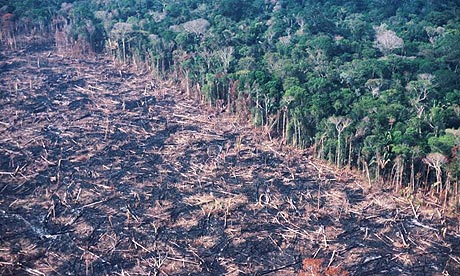 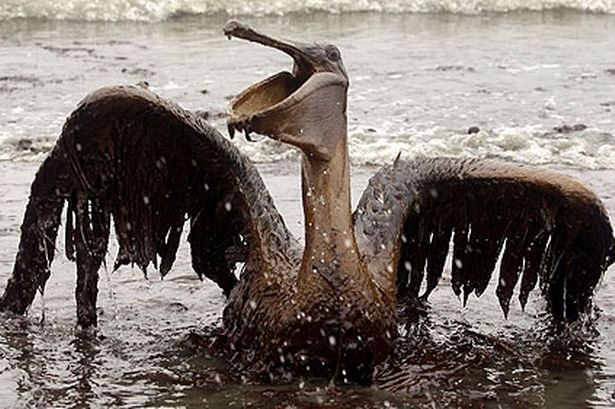 An example of       clear-cutting of the Amazon rainforest in Brazil.Birds and aquatic life were greatly affected negatively by the BP oil disaster of 2010.3.3 How Introduced Species Affect Ecosystems-_________________________________ _____________ are called native species.-ecosystems can be disturbed when __________________________________________________________________________________________________________Introduced species fall into three categories: 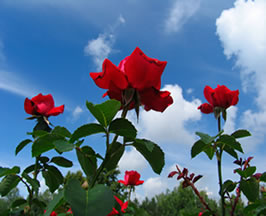 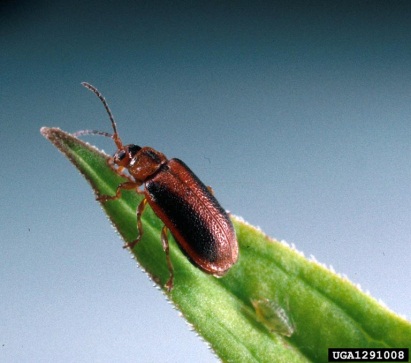 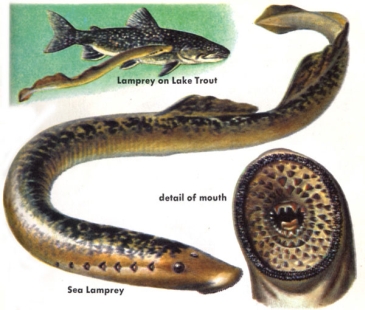 Harmless			2. Beneficial			3. Invasive!1)  _________________________ – e.g. roses introduced into a garden2) _________________________ – e.g. European leaf-feeding beetle eats the                                                                   invasive plant “purple loosestrife”3) _________________________ – major cause of  biodiversity loss, harm native                                                             species in various ways.5 Ways invasive species cause harm:i) __________________– e.g. scotch broom competes with Garry Oak on Van. Island.ii) _________________– e.g. American bullfrog eats native frogsiii) _________________ –e.g. West Nile virus has spread to North Americaiv) _________________ -e.g. sea lampreys parasitize fish in the Great Lakes v) _________________– e.g. Eurasian milfoil forms dense mats on lake surfaces 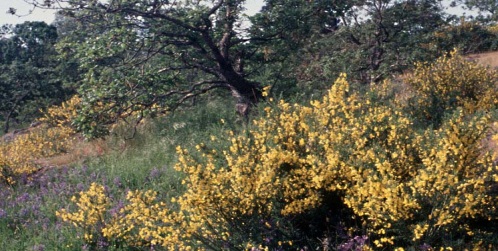 Scotch broom plants (yellow bushes) are an invasive species that threatens the native Garry Oak on Vancouver Island.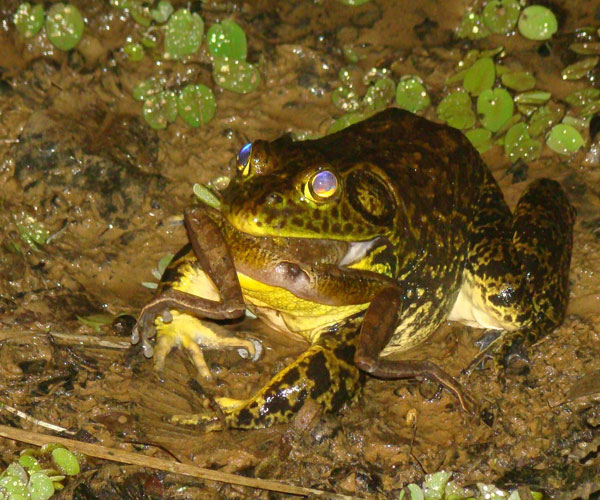 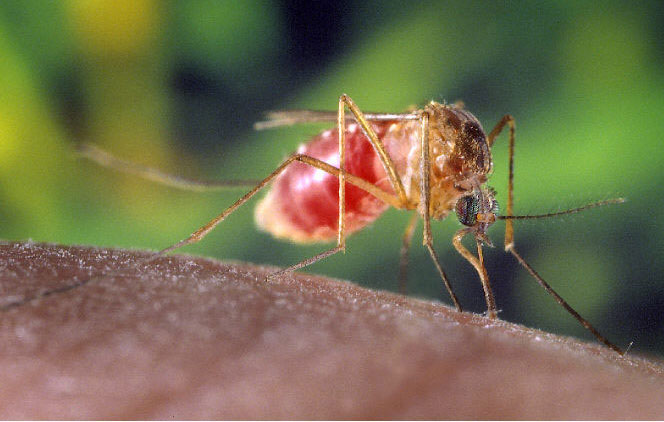 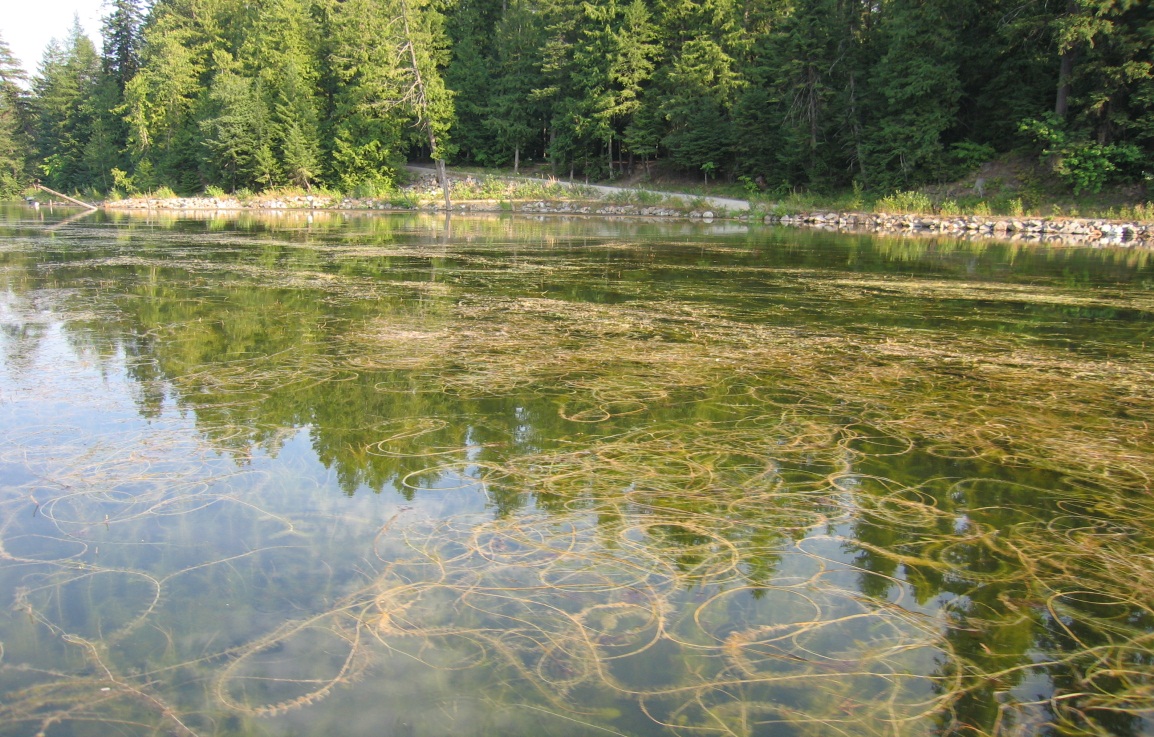 Eurasian milfoil threatens the lake ecosystems of Ontario rapidly changing its abiotic factors.West Nile virus, originally from East Africa, spread to North America via birds and mosquitos.American bullfrogs not only compete with other native frog species…they eat them!SpeciesNameCommon nameHabitat andNiche(food type)Beak type:-probing-grasping-crushing1.G. conirostisLarge cactus ground finchCactus flower eaterprobing	2.G. difficilis3.G. fortis4.G. fuliginosa5.G. magnirostrisLarge ground finchSeed eaterscrushing6.G. scandens7.C. crassirostris8.C. psittacula9.C. pauper10.C. parvulusMedium tree finchInsect eatergrasping11.C. pallidus12.C. heliobates13.C. olivaceaC. fusca